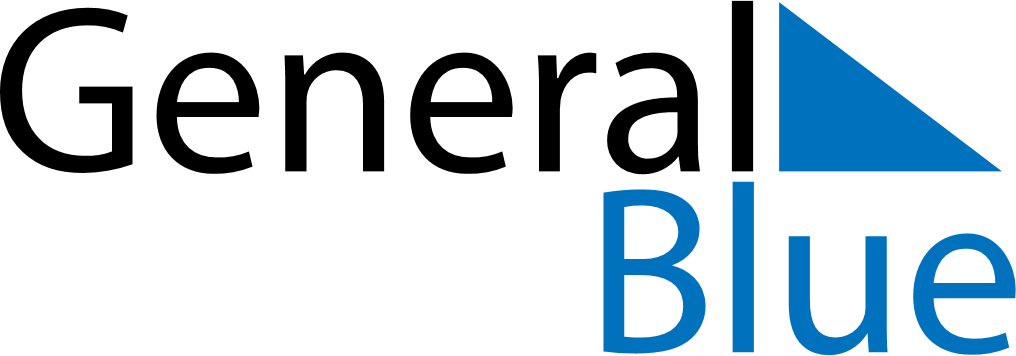 May 2024May 2024May 2024May 2024May 2024May 2024Smedby, Kalmar, SwedenSmedby, Kalmar, SwedenSmedby, Kalmar, SwedenSmedby, Kalmar, SwedenSmedby, Kalmar, SwedenSmedby, Kalmar, SwedenSunday Monday Tuesday Wednesday Thursday Friday Saturday 1 2 3 4 Sunrise: 5:07 AM Sunset: 8:36 PM Daylight: 15 hours and 28 minutes. Sunrise: 5:05 AM Sunset: 8:38 PM Daylight: 15 hours and 33 minutes. Sunrise: 5:03 AM Sunset: 8:40 PM Daylight: 15 hours and 37 minutes. Sunrise: 5:00 AM Sunset: 8:42 PM Daylight: 15 hours and 41 minutes. 5 6 7 8 9 10 11 Sunrise: 4:58 AM Sunset: 8:44 PM Daylight: 15 hours and 45 minutes. Sunrise: 4:56 AM Sunset: 8:46 PM Daylight: 15 hours and 50 minutes. Sunrise: 4:54 AM Sunset: 8:48 PM Daylight: 15 hours and 54 minutes. Sunrise: 4:52 AM Sunset: 8:50 PM Daylight: 15 hours and 58 minutes. Sunrise: 4:50 AM Sunset: 8:52 PM Daylight: 16 hours and 2 minutes. Sunrise: 4:47 AM Sunset: 8:54 PM Daylight: 16 hours and 6 minutes. Sunrise: 4:45 AM Sunset: 8:56 PM Daylight: 16 hours and 10 minutes. 12 13 14 15 16 17 18 Sunrise: 4:43 AM Sunset: 8:58 PM Daylight: 16 hours and 15 minutes. Sunrise: 4:41 AM Sunset: 9:00 PM Daylight: 16 hours and 18 minutes. Sunrise: 4:39 AM Sunset: 9:02 PM Daylight: 16 hours and 22 minutes. Sunrise: 4:38 AM Sunset: 9:04 PM Daylight: 16 hours and 26 minutes. Sunrise: 4:36 AM Sunset: 9:06 PM Daylight: 16 hours and 30 minutes. Sunrise: 4:34 AM Sunset: 9:08 PM Daylight: 16 hours and 34 minutes. Sunrise: 4:32 AM Sunset: 9:10 PM Daylight: 16 hours and 38 minutes. 19 20 21 22 23 24 25 Sunrise: 4:30 AM Sunset: 9:12 PM Daylight: 16 hours and 41 minutes. Sunrise: 4:28 AM Sunset: 9:14 PM Daylight: 16 hours and 45 minutes. Sunrise: 4:27 AM Sunset: 9:16 PM Daylight: 16 hours and 48 minutes. Sunrise: 4:25 AM Sunset: 9:17 PM Daylight: 16 hours and 52 minutes. Sunrise: 4:24 AM Sunset: 9:19 PM Daylight: 16 hours and 55 minutes. Sunrise: 4:22 AM Sunset: 9:21 PM Daylight: 16 hours and 58 minutes. Sunrise: 4:20 AM Sunset: 9:22 PM Daylight: 17 hours and 1 minute. 26 27 28 29 30 31 Sunrise: 4:19 AM Sunset: 9:24 PM Daylight: 17 hours and 5 minutes. Sunrise: 4:18 AM Sunset: 9:26 PM Daylight: 17 hours and 8 minutes. Sunrise: 4:16 AM Sunset: 9:27 PM Daylight: 17 hours and 11 minutes. Sunrise: 4:15 AM Sunset: 9:29 PM Daylight: 17 hours and 13 minutes. Sunrise: 4:14 AM Sunset: 9:30 PM Daylight: 17 hours and 16 minutes. Sunrise: 4:13 AM Sunset: 9:32 PM Daylight: 17 hours and 19 minutes. 